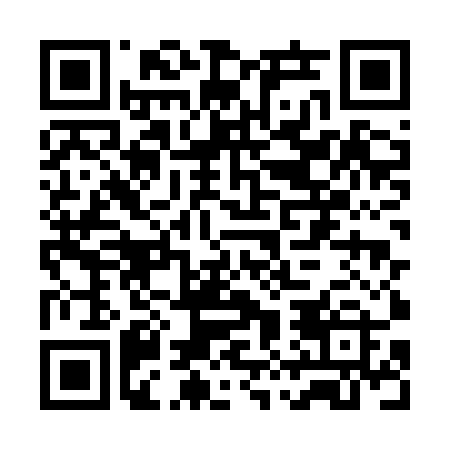 Ramadan times for Biruliskiai, LithuaniaMon 11 Mar 2024 - Wed 10 Apr 2024High Latitude Method: Angle Based RulePrayer Calculation Method: Muslim World LeagueAsar Calculation Method: HanafiPrayer times provided by https://www.salahtimes.comDateDayFajrSuhurSunriseDhuhrAsrIftarMaghribIsha11Mon4:474:476:4812:344:216:216:218:1512Tue4:444:446:4612:344:226:236:238:1713Wed4:414:416:4312:334:246:256:258:1914Thu4:394:396:4112:334:266:276:278:2115Fri4:364:366:3812:334:276:296:298:2416Sat4:334:336:3612:334:296:306:308:2617Sun4:304:306:3312:324:306:326:328:2818Mon4:274:276:3112:324:326:346:348:3019Tue4:244:246:2812:324:346:366:368:3320Wed4:214:216:2512:314:356:386:388:3521Thu4:184:186:2312:314:376:406:408:3722Fri4:154:156:2012:314:386:426:428:4023Sat4:124:126:1812:304:406:446:448:4224Sun4:094:096:1512:304:416:466:468:4525Mon4:064:066:1312:304:436:486:488:4726Tue4:034:036:1012:304:446:506:508:4927Wed4:004:006:0812:294:466:526:528:5228Thu3:573:576:0512:294:476:546:548:5429Fri3:533:536:0312:294:496:566:568:5730Sat3:503:506:0012:284:506:586:589:0031Sun4:474:476:571:285:528:008:0010:021Mon4:444:446:551:285:538:028:0210:052Tue4:404:406:521:275:558:048:0410:073Wed4:374:376:501:275:568:068:0610:104Thu4:334:336:471:275:578:078:0710:135Fri4:304:306:451:275:598:098:0910:166Sat4:274:276:421:266:008:118:1110:187Sun4:234:236:401:266:028:138:1310:218Mon4:194:196:371:266:038:158:1510:249Tue4:164:166:351:256:048:178:1710:2710Wed4:124:126:321:256:068:198:1910:30